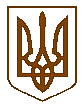 БУЧАНСЬКА     МІСЬКА      РАДАКИЇВСЬКОЇ ОБЛАСТІВІСІМНАДЦЯТА    СЕСІЯ    СЬОМОГО    СКЛИКАННЯР  І   Ш   Е   Н   Н   Я« 06 »    жовтня   2016 р. 				 	          №  783 - 18 -VІІПро  розгляд  зверненняФОП Харченко Я.Н.Розглянувши звернення фізичної особи-підприємця Харченко Яни Костянтинівни щодо продовження договору оренди нежитлового приміщення, загальною площею 24,9 кв.м,  яке розташоване за адресою: м. Буча, вул. М. Гориня, 2, відповідно до Закону України  «Про оренду державного та комунального майна», керуючись Законом України «Про місцеве самоврядування в Україні», міська радаВИРІШИЛА:Продовжити фізичній особі-підприємцю Харченко Я.К. договір оренди нежитлового приміщення за адресою: м. Буча, вул. М. Гориня, 2 (перукарня «Етуаль»), загальною площею 24,9 кв.м, терміном на 1 рік, з річною орендною ставкою 15 %  згідно п.29 додатку 2 до «Методики розрахунку орендної плати за користування майном територіальної громади м.Буча», затвердженої рішенням сесії Бучанської міської ради № 1429-45-VI від 31.10.2013р.Відділу культури та спорту Бучанської міської ради та фізичній особі-підприємцю Харченко Я.К. у місячний термін укласти договір  оренди нежитлового приміщення терміном на 1 (один) рік .Контроль за виконанням даного рішення покласти на комісію з питань соціально-економічного розвитку, підприємництва, житлово-комунального господарства, бюджету, фінансів та інвестування.Секретар ради                                                                                                В.П. Олексюк